Муниципальное бюджетное общеобразовательное  учреждениеСредняя общеобразовательная школа с. Белоногово.ИССЛЕДОВАТЕЛЬСКАЯ  РАБОТА«Птицы села Белоногово»Выполнил ученик 3 классаПокусаев ГеннадийРуководитель: Питченко Светлана ВасильевнаСОДЕРЖАНИЕВведение	……………………………………………………………    Птицы села Белоногово……………………………………………...    стр.Заключение ………………………………………………………….         стр.Список используемой литературы………………………………...         стр.ВВЕДЕНИЕ На  уроке «Окружающий мир» мы  говорили о  птицах.   Светлана Васильевна  рассказала нам о многообразии  птиц нашей страны, а также о птицах,  обитающих в Амурской  области. Эта тема меня заинтересовала, и я решил узнать, какие же птицы живут рядом с нами. Свои наблюдения я вел в течение года (весна  2011 – март 2012).ЦЕЛЬ:      -  узнать, какие птицы обитают в селе Белоногово.ЗАДАЧИ:  -  изучить литературу о птицах;- собрать материал о птицах  села;МЕТОДЫ:-  работа с литературными источниками;- наблюдение в природе;- анкетирование; - анализ  и обработка данных.Я живу в селе Белоногово Серышевского района. Мое село – одно из самых старых в нашем районе. Летом в 2012 года ему исполнится 145 лет.  Белоногово – большое село, его протяженность -  более двух километров.  8 улиц располагаются на его территории. Я живу на улице Школьная, а мои дедушка и бабушка – на улице Колхозная, самой длинной в селе. Я часто хожу к ним в гости. Поэтому местом наблюдения за объектом моего исследования  стали эти улицы.  Наблюдая за птицами, я обратил внимание на то, что они бывают самых разных видов и размеров, отличаются по цвету оперения,  по питанию. 1 этап исследования.Изучение литературы о птицах.Нет на Земле такого уголка, где бы нельзя было встретить птиц. Часто мы и не замечаем этих маленьких пернатых, но, познакомившись с ними поближе, мы понимаем, что и они делают очень много полезного. 2 этап исследования  Характеристика птиц села Белоногово.                             Птицы    села делятся:            оседлые -                                                 перелетные -птицы постоянно живущие                  птицы улетающие на зиму в теплые             в одной местности:                                 края:                                                                                          сорока, синица, воробьи,                       стрижи, ласточки, скворцы, грачи.                    дятел, ворона, свиристель,ВОРОБЬИНет такого малого или большого селения, где бы ни было воробьев. Воробей - одна из наиболее широко известных птиц, живущих по соседству с человеком. Воробьев в нашем селе  можно наблюдать в любое время года.  Его вес составляет 23 – 35г. Они смело скачут по улицам.  Громкое чириканье можно слышать везде. У воробьев верх головы серый, горло и верх груди черные, от клюва через глаз к уху идет коричневая полоса.   Многие воробьи селятся в непосредственной близости от человека. 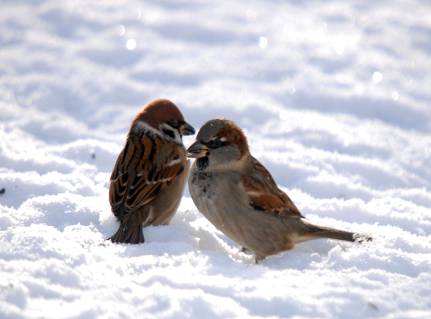 Гнездится воробей отдельными парами, но иногда и колониями. Гнездо воробьи устраивают примитивное, и где придётся: под крышей дома или под карнизом, за наличником окна.Питается, в основном, растительными кормами и лишь весной насекомыми. Воробьи летают стайками и поодиночке. Наблюдая за воробьями, я заметил, что они любят что-то выискивать и клевать на земле. СИНИЦА  Синички очень красивы, их не спутаешь ни с одной другой птицей. Весит от 20 до  , внешне напоминает воробья. Она имеет пёструю окраску. Спинка серая, крыло чёрным «ремешком» протягивающимся от чёрного горла до брюшка, которое  обычно бывает  жёлтого цвета.   У всех  синиц есть прекрасный отличительный признак белые «щёчки». У синицы острый, прямой и довольно короткий клюв и  сильные цепкие  ноги. Синицы бойкие, умные, пронырливые птицы,  летом питаются насекомыми, они шныряют по ветвям и стволам деревьев, обшаривая каждую щель, трещину коры, листья и почки в поисках насекомых, гусениц.  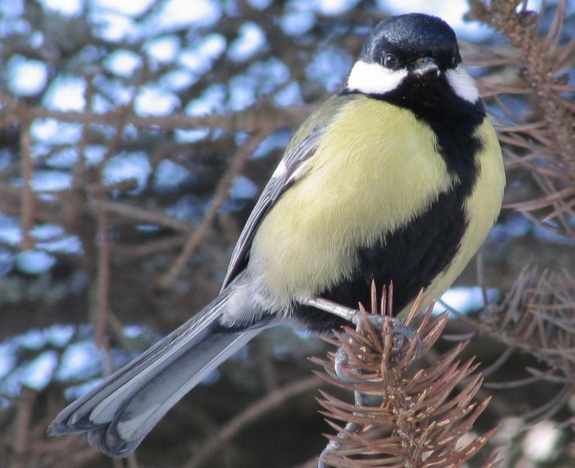 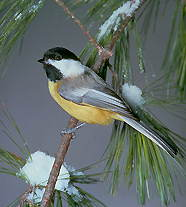 Зимой же синицы меняют свои привычки,  едят и семена,  и плоды, собирая их даже на снегу.  На зиму эти птички не улетают в теплые страны. Любимый корм синиц зимой – несоленое сало. СНЕГИРЬСнегири очень красивые в своих ярко – красных нарядах. Летом снегирей не увидишь – они гнездятся в северных лесах. В ноябре, как выпадет  снег, прилетают снегири. Снегири обычно держатся небольшими стайками по 7 – 10 птичек в каждой.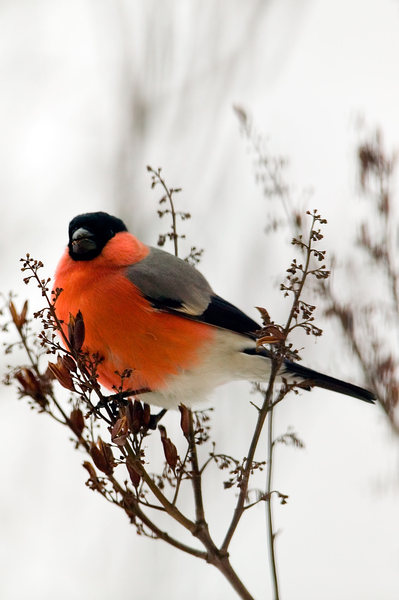 Кормятся снегири семенами деревьев, остатками ягод. При этом они извлекают из плодов только семена, а мякоть выбрасывают. Если найдешь под деревом такие выеденные плоды, значит, кормились здесь именно снегири. СВИРИСТЕЛЬСвиристель  размером со скворца. Его отличительная черта, заметная с приличного состояния - хохолок на голове.  Эти птицы красивы и очень доверчивы. Лето свиристели тоже проводят на севере, как снегири, появляются у нас в глухие дни поздней осени. 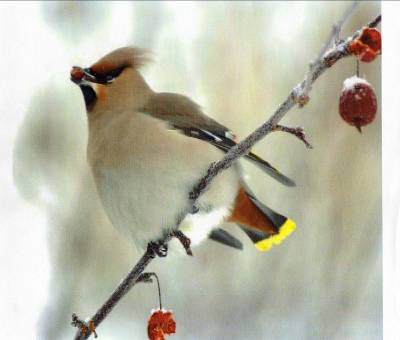    Держатся свиристели стайками до двух – трех десятков. Пища свиристеля – насекомые и ягоды. В   частности любят рябину,  они  не едят ягоды, а разминают их, проглатывают семечки, а мякоть выплевывают.  Весной они возвращаются на родину -  в лесотундру и тайгу.СОРОКАСорока очень красива. И живет она с нами рядом весь год. Сорока умна, осторожна, но в то же время находчива и дерзка. О ее проделках можно рассказывать много – воровата и любознательна. 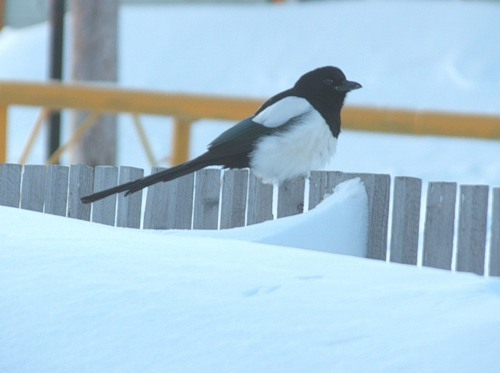 Сорока – существо черно-белое. Очень красив у сороки хвост – длинный, прямой, будто стрела. Перья на ней не просто черные, а с красивым зеленоватым отливом. А бок у сороки белый. Зимой сороки живут вблизи жилища человека. Сороки питаются самой разной пищей. В её рацион входят как мелкие млекопитающие, так и насекомые.  Ночуют на деревьях в парках, садах, рощах, распустив перья и тесно прижавшись, друг к другу.ДЯТЕЛВся жизнь дятлов связана с лесом и деревьями. На землю они спускаются редко и неохотно. Не случайно, что внешнее строение их приспособлено к такой среде обитания. На деревьях дятел находит себе корм, строит своё гнездо.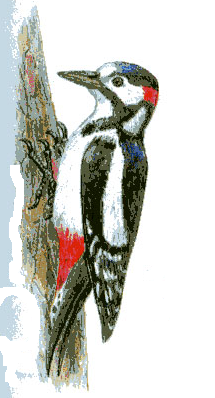 Дятел не чувствует в нас врагов, не боится привлечь вниманье к себе громким стуком по дереву.   Питаются дятлы не только насекомыми и их личинками, но и маслянистыми семенами хвойных пород деревьев. У дятлов очень длинный и тонкий язык, который лихо «вползает» во все выдолбленные и проеденные короедами закоулки дерева. Он липкий, на конце с шипами. Клюв у дятла очень крепкий. Он служит дятлам для извлечения насекомых из прочной древесины или семян из шишек, для пробивания дырок в коре берез – весной дятлы любят пить березовый сок.   ВоронаВороны не воробьи, вороны птицы крупные, весят они от пятисот до              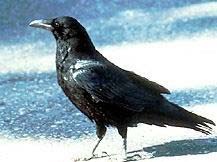 семисот  граммов. И, тем не менее, они успешно приспособились к сельской жизни.  Вороны  осторожны и недоверчивы, близко к себе не подпускают, чуть что - то отлетают в сторону. Основная задача вороны – добыть пропитание,  пользуется она для этого всеми методами: разбойничает в чужих гнёздах, роется в мусорных баках, отбирает корм у других птиц и просто ворует всё, что плохо лежит.ЗАКЛЮЧЕНИЕВ результате проведенной исследовательской работы выяснил, какие птицы обитают в нашем селе. Свои наблюдения я буду продолжать и в дальнейшем. Сейчас я стал заботливее относиться к птицам нашего села. В заключение  своей работы я  провёл опрос ребят начальной школы с целью, а замечают ли они птиц живущих рядом с ними, какое у них к ним отношение и что они делают для них.       По результатам опроса можно сделать вывод:  что ребята  начальной школы знают птиц, которые живут рядом с ними, СПИСОК ИСПОЛЬЗОВАННОЙ ЛИТЕРАТУРЫПлешаков А.А. Зеленые страницы: Кн. Для учащихся начальных классов. – М., 1996. – 223 с.Я познаю мир: Детская энциклопедия: Животные/ Сост. П.Р. Ляхов; Под общ. Ред. О.Г. Хинн. – М., 1998. – 554 с.Онегов Анатолий.  Школа юннатов. Наши  пернатые друзья и соседи. М.: Издательство «Детская литература», .